Приложение к приказу МБОУ ООШ № 8 от 05.02.2024 г № 27Дополнительные показатели самообследования МБОУ ООШ № 8 ст. Николаевской муниципального образования Успенский район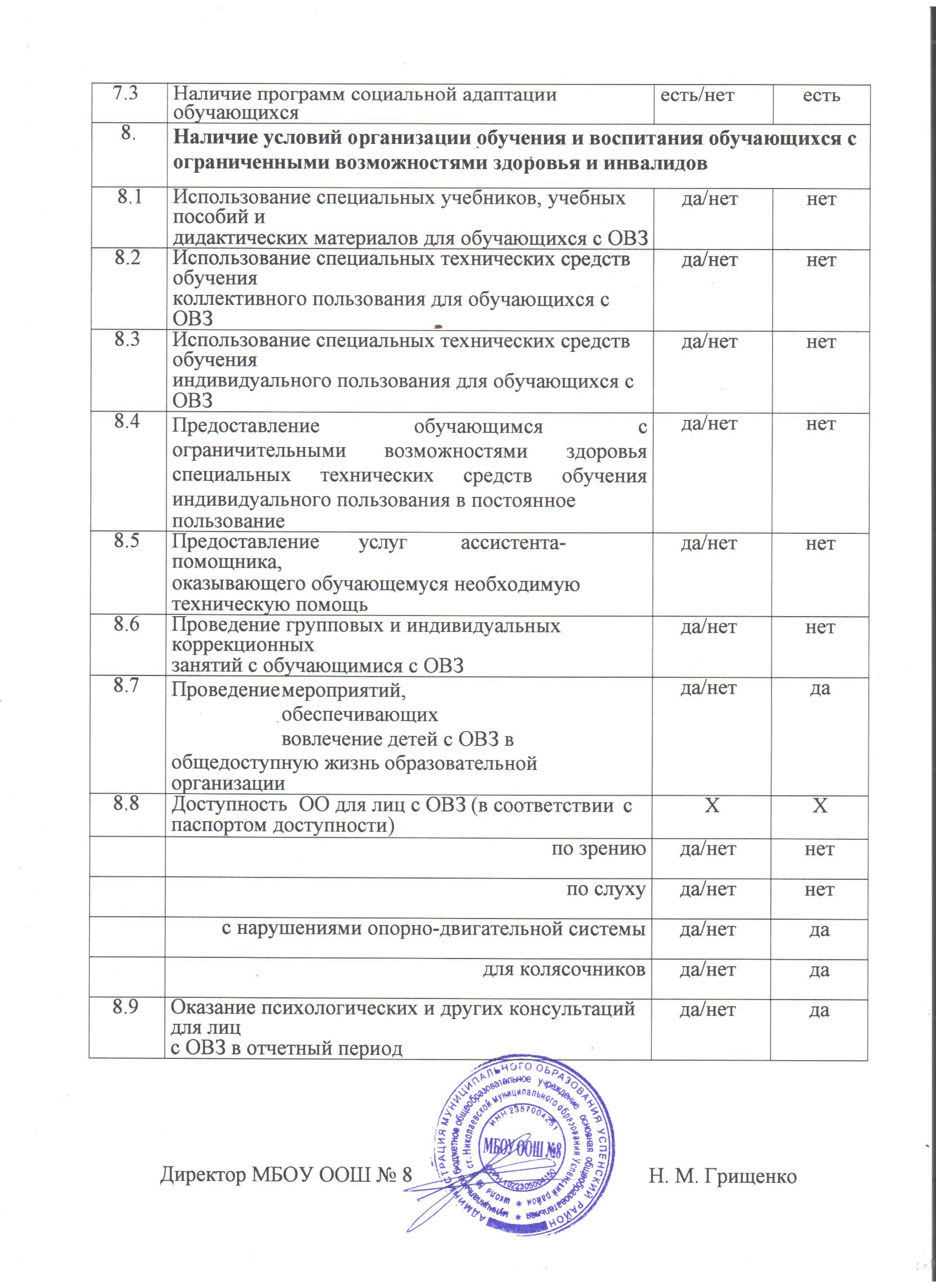 1Доступность взаимодействия с получателями образовательных услуг по телефону, по электронной почте, с помощью электронных сервисов, предоставляемых на официальном сайте организации в сети Интернет, в том числе наличие возможности внесения предложений, направленных на улучшение работы организацииДоступность взаимодействия с получателями образовательных услуг по телефону, по электронной почте, с помощью электронных сервисов, предоставляемых на официальном сайте организации в сети Интернет, в том числе наличие возможности внесения предложений, направленных на улучшение работы организацииДоступность взаимодействия с получателями образовательных услуг по телефону, по электронной почте, с помощью электронных сервисов, предоставляемых на официальном сайте организации в сети Интернет, в том числе наличие возможности внесения предложений, направленных на улучшение работы организации№ п/пПозиция оцениванияЕдиницаизмеренияоценка1.Наличие возможности взаимодействия участниковобразовательного процесса с организацией в том числе:ХХ1.1.по телефону (наличие контактных телефонов, указаниевремени возможного взаимодействия);есть/нетесть1.2по   электронной   почте   (наличие   одного  илинескольких электронных адресов)есть/нетесть1.3с помощью электронных сервисов (электронная форма дляобращений участников образовательного процесса)есть/нетесть1.4.наличие возможности внесения предложений (электронная форма для внесения предложений участниками образовательного процесса, связанных с деятельностью образовательной организации, электронный сервис для on-line взаимодействия с руководителями и педагогическими работникамиобразовательной организации)есть/нетесть2.Доступность сведений о ходе рассмотрения обращений граждан, поступивших в организацию от получателей образовательных услуг (по телефону, по электронной почте, с помощью электронных сервисов, доступных на официальном сайте организации)Доступность сведений о ходе рассмотрения обращений граждан, поступивших в организацию от получателей образовательных услуг (по телефону, по электронной почте, с помощью электронных сервисов, доступных на официальном сайте организации)Доступность сведений о ходе рассмотрения обращений граждан, поступивших в организацию от получателей образовательных услуг (по телефону, по электронной почте, с помощью электронных сервисов, доступных на официальном сайте организации)№ п/пПозиция оцениванияЕдиницаизмеренияоценка2.1Наличие возможности поиска и получения сведенийпо реквизитам обращения о ходе его рассмотренияесть/нетесть2.2.Наличие ранжированной информации об обращенияхграждан (жалобы, предложения, вопросы, иное и т.д.)есть/нетесть2.3Наличие информации о результатах рассмотренияобращений (на электронный адрес заявителя или иной способ уведомления граждан)есть/нетесть2.4Наличие возможности отслеживания ходарассмотрения обращений гражданесть/нетесть3Материально-техническое и информационное обеспечение организацииМатериально-техническое и информационное обеспечение организацииМатериально-техническое и информационное обеспечение организации№ п/пПозиция оцениванияЕдиницаизмеренияоценка3.1Количество классов по состоянию на дату отчетаединиц93.2Количество мультимедийных проекторовединиц103.3Количество интерактивных досокединиц23.4Количество мультимедийных приставокединиц03.5Количество призводственных мастерских для проведенияпрактических занятийединиц03.6Наличие современной библиотеки -медиатеки (выбратьодну позицию из перечисленных ниже)ХХ3.6с читальным залом на 25 и более рабочих мест, с наличием стационарных или переносных компьютеров с выходом винтернетесть/нетнет3.6с читальным залом менее чем на 25 и более рабочих мест, сналичием стационарных или переносных компьютеров с выходом в интернетесть/нетесть3.6с читальным залом с любым количеством мест, с отсутствием стационарных или переносных компьютеров свыходом в интернетесть/нетнет3.7Обеспеченность специализированными кабинетами (кабинет технологии, учебные кабинеты), необходимые для реализации Федеральных государственныхобразовательных стандартов начального общего и основного общего образованияХХна 90 и более %да/нетнетменее, чем на 90, но более, чем на 50 %да/нетда3.8Наличие электронных интерактивных лабораторий,используемых в учебном процессеесть/нетнет3.9Обеспеченность учебного процесса лабораторным идемонстрационным оборудованием (выбрать одну из перечисленных ниже)ХХна 90 и более %да/нетнетменее, чем на 90, но более, чем на 50 %да/нетда50 % и менееда/нетнет3.10Наличие электронных образовательных ресурсов(электронных учебников и учебных пособий)есть/нетесть3.11Наличие доступа к информационным системам иинформационно-коммуникационным сетяместь/нетесть4.Наличие необходимых условий для охраны и укрепления здоровья, организации питания обучающихсяНаличие необходимых условий для охраны и укрепления здоровья, организации питания обучающихсяНаличие необходимых условий для охраны и укрепления здоровья, организации питания обучающихся№ п/пПозиция оцениванияЕдиницаизмеренияоценка4.1Наличие спортивного залаесть/нетесть4.2Наличие оборудованной площадки (стадиона)есть/нетесть4.3Наличие системы противопожарной безопасностиесть/нетда4.4Наличие системы видеонаблюденияесть/нетда4.5Наличие медицинского кабинетаесть/нетда4.6Наличие столовой на территории организацииесть/нетда5.Условия для индивидуальной работы с обучающимисяУсловия для индивидуальной работы с обучающимисяУсловия для индивидуальной работы с обучающимися№ п/пПозиция оцениванияЕдиницаизмеренияоценка5.1Количество обучающихся участвующих в кружках, спортивных секциях, творческих коллективах, клубах,обществахчеловек855.2Использование дистанционных образовательныхда/нетдатехнологий5.3Количество психологических и социологическихисследований, опросов, проведенных в отчетный периодединиц345.4Наличие службы психологической помощида/нетда6.Наличие возможности развитии творческих способностей и интересов обучающихся, включая их участие в конкурсах и олимпиадах (в том числе всероссийских и международных), выставках, смотрах физкультурных мероприятиях, спортивных мероприятиях, в том числе в официальных спортивных мероприятиях, и других массовых мероприятияхНаличие возможности развитии творческих способностей и интересов обучающихся, включая их участие в конкурсах и олимпиадах (в том числе всероссийских и международных), выставках, смотрах физкультурных мероприятиях, спортивных мероприятиях, в том числе в официальных спортивных мероприятиях, и других массовых мероприятияхНаличие возможности развитии творческих способностей и интересов обучающихся, включая их участие в конкурсах и олимпиадах (в том числе всероссийских и международных), выставках, смотрах физкультурных мероприятиях, спортивных мероприятиях, в том числе в официальных спортивных мероприятиях, и других массовых мероприятиях№ п/пПозиция оцениванияЕдиницаизмеренияоценка6.1Участие организации в конкурсах, олимпиадах и соревнованиях в отчетный период (в том числе вовсероссийских и международных)да/нетда6.2.Численность обучающихся, принявших участие в отчетномгоду в олимпиадах, смотрах, конкурсах различного уровнячеловек886.3Численность обучающихся в образовательной организации,победителей конкурсов, смотров (кроме спортивных)ХХ6.3регионального уровнячеловек26.3федерального уровнячеловек06.3международного уровнячеловек06.4Численность обучающихся, принявших участие в отчетномпериоде в спортивных олимпиадах, соревнованиях различного уровнячеловек1036.5Численность победителей спортивных олимпиад,соревнованийХХ6.5регионального уровнячеловек106.5федерального уровнячеловек06.5международного уровнячеловек06.6.Наличие проведенных мероприятий по сдаче норм ГТО вотчетный периодесть/нетесть7.Наличие возможности оказания обучающимся психологической, педагогической, медицинской и социальной помощиНаличие возможности оказания обучающимся психологической, педагогической, медицинской и социальной помощиНаличие возможности оказания обучающимся психологической, педагогической, медицинской и социальной помощи№ п/пПозиция оцениванияЕдиницаизмеренияоценка7.1Наличие программ психологического сопровождениядеятельностиХХобучающихсяесть/нетестьродителей (законных представителей)есть/нетестьпедагогических работниковесть/нетесть7.2Наличие медицинских реабилитационных программмероприятийесть/нетнет